MALVAGLIA7 ½ -Zimmer Haus mit Garage und Hofsehr sonnig, ruhig mit schöner Aussicht………………………………..……………………………………………..…………..……………..…..……………..……..……….Casa di 7 ½ locali con garage e cortemolto soleggiata, tranquilla con bellissima vista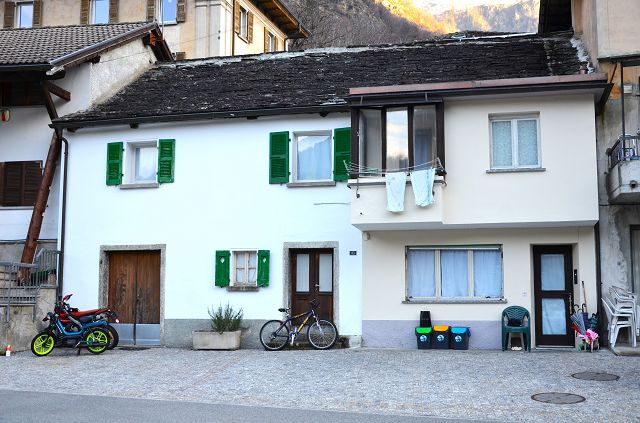                                            4180/4351Fr. 315'000--  Standort | Umgebung6713 Malvaglia, Piazza D'Armi 45Region: BleniotalLage: sehr sonnig, ruhigAussicht: schöne AussichtSchulen: 600 mEinkaufen: 600 mÖffentliche Verkehrsmittel: 100 mEntfernung zur nächsten Stadt: 27 kmAutobahnentfernung: 7,5 km  BeschreibungDieses schöne freistehende 7 ½-Zimmer-Haus liegt an sehr sonniger und ruhiger Lage im Zentrum von Malvaglia im schönen Bleniotal.Das gemütliche Haus im Dorfzentrum wurde vor einigen Jahren teilweise renoviert und befindet sich in einem guten Zustand. Das Haus ist auf zwei Etagen mit hellen Räumen aufgeteilt.Über den Haupteingang im Erdgeschoss gelangt man in die Wohnküche. Außerdem gibt es im Erdgeschoss einen Technikraum-Waschküche-Abstellraum und eine Garage, die derzeit als Lagerraum genutzt wird. Vom Wohnzimmer aus gelangt man in den ersten Stock, wo sich zwei Doppelzimmer, vier Einzelzimmer und ein Bad/WC mit Fenster und Badewanne befinden. Vor dem Haus befindet sich ein kleiner Innenhof, in dem auch ein Tisch zum Essen im Freien aufgestellt werden kann. Von allen Seiten hat man einen schönen Blick auf die umliegenden Berge und das Dorf. In dieser schönen Gegend findet man Ruhe und Entspannung vom Alltagsstress in der Nähe der Natur. Überall in der Umgebung können zahlreiche Spaziergänge oder Fahrradtouren unternommen werden. Im Winter können Sie in den Bergen in den Gebieten von Nara oder Campo Blenio Ski fahren und in Campra Langlauf betreiben.Das Haus ist leicht mit dem Auto erreichbar. In unmittelbarer Nähe befinden sich Geschäfte, Schulen, eine Apotheke, Post und Bank. Bellinzona ist 27 km entfernt und Biasca mit der Autobahn A2 ist in nur 7.5 km vom Haus aus zu erreichen.………………………………………………………………………………………………………  Highlights         sehr sonnige und ruhige Lage mit schöner Aussicht gemütliches Familienhauskleiner Hinterhofhervorragende Autobahn-/ÖPNV-Anbindung  Posizione | Dintorni6713 Malvaglia, Piazza D’Armi 45Regione: Valle di BlenioPosizione: molto soleggiata, tranquillaVista: bella vista Scuole: 600 mAcquisti: 600 mTrasporto pubblico: 100 mDistanza città successiva: 27 kmDistanza autostrada: 7.5 km  Descrizione dell’immobileQuesta bella casa unifamiliare di 7/2 locali è situata in una posizione molto soleggiata e tranquilla nel nucleo di Malvaglia, nella bellissima valle di Blenio.L’accogliente casa nel nucleo è stata parzialmente ristrutturata qualche anno fa e si trova in buono stato. La casa è strutturata su due piani con ambienti familiari e luminosi.L’ingresso principale al piano terra conduce al locale unico di soggiorno-sala pranzo-cucina attrezzata.  Inoltre, al piano terra si trova locale tecnico-lavanderia-deposito e garage, attualmente adibito al ripostiglio. Dal soggiorno si sale al primo piano dove trovano spazio due camere doppie, quattro singole e un bagno/WC finestrato con vasca. Davanti alla casa si trova piccolo cortile di proprietà, dove si può mettere anche tavolo per pranzare fuori. Da ogni parte si gode di una splendida vista sulle montagne e sul paese. In questa bellissima zona troverete pace e relax dallo stress quotidiano vicino alla natura. Ovunque intorno si possono praticare numerose passeggiate a piedi o con la bici. In invrerno si può praticare sci di montagna nelle zone di Nara o Campo Blenio e sci di fondo a Campra.La casa è facilmente raggiungibile in auto. Nelle immediate vicinanze si trovano negozi, scuole, farmacia, posta e banca. Bellinzona dista a 27 km e Biasca con l’autostrada A2 a soli 7,5 km dalla proprietà.……………………………………………………………………………………………………….  Highlightsposizione molto soleggiata e tranquilla con bella vistacasa accogliente e familiarepiccolo cortile di proprietàottimo collegamento autostradale/mezzi pubblici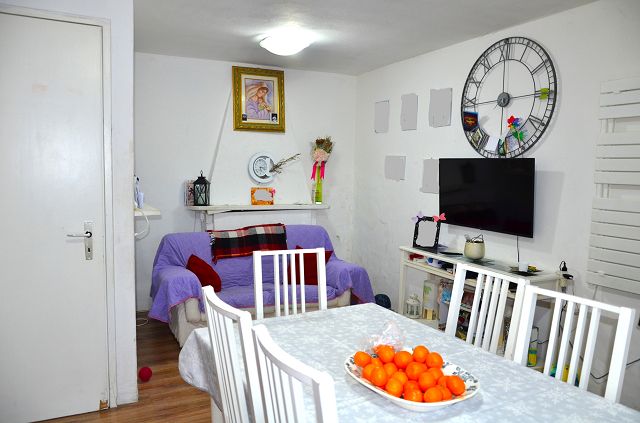                                   Wohn-, Essbereich / soggiorno – pranzo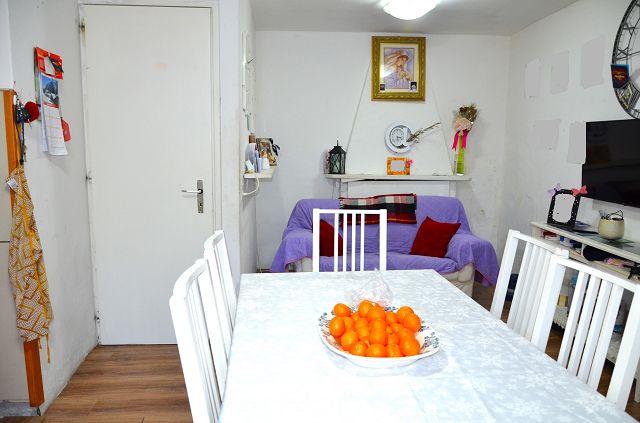                                  Wohn-, Essbereich / soggiorno – pranzo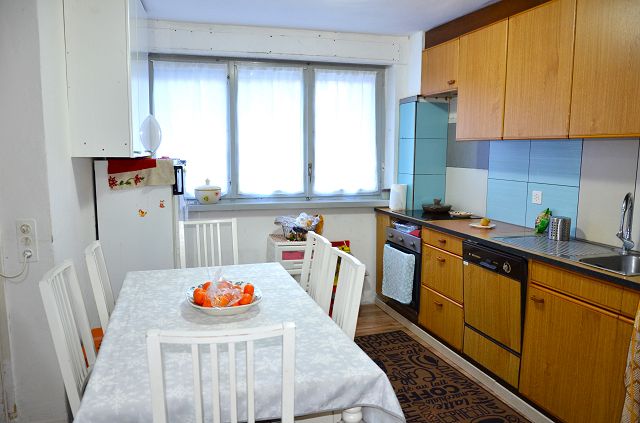                                      Essbereich – Küche / pranzo – cucina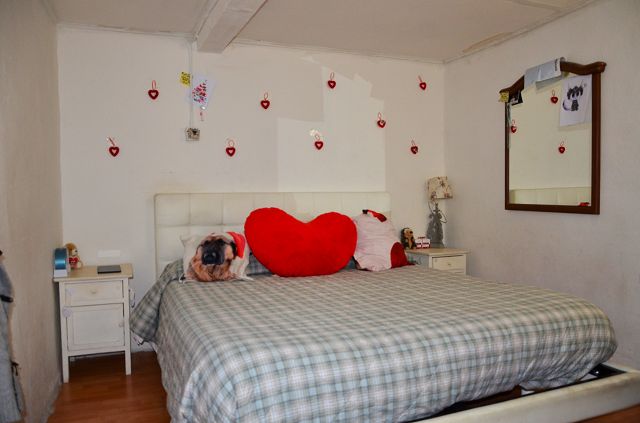                                                     Zimmer / camera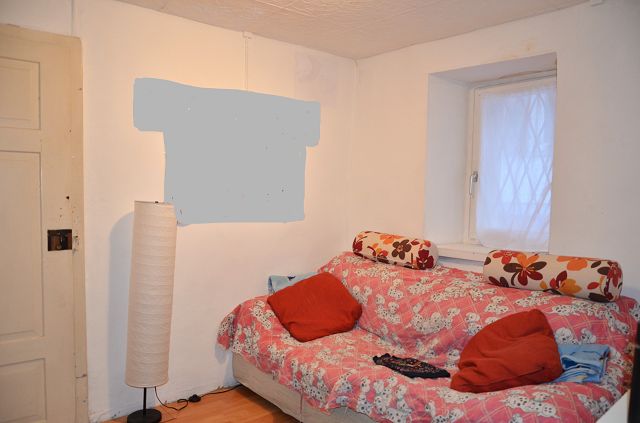                                                     Zimmer / camera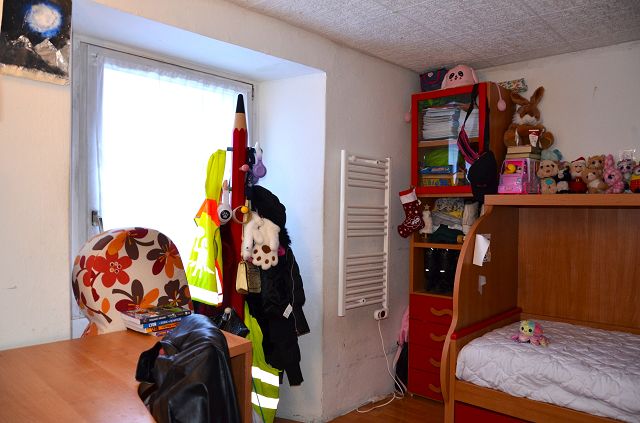 Zimmer / camera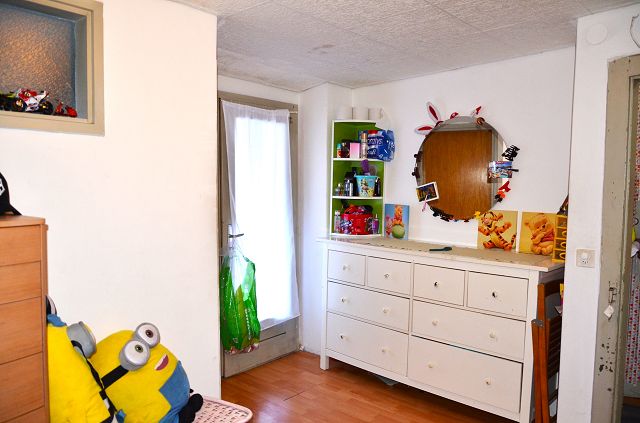                                                    Zimmer / camera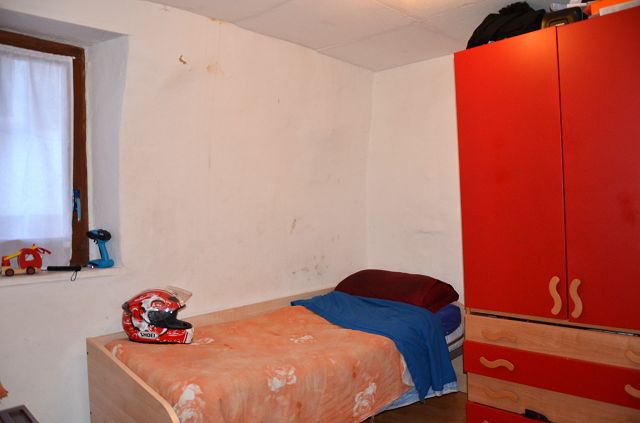                                                       Zimmer / camera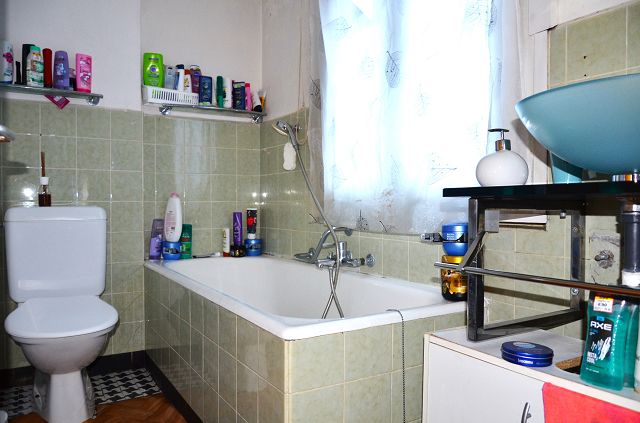                                       Bad mit Badewanne / bagno con vasca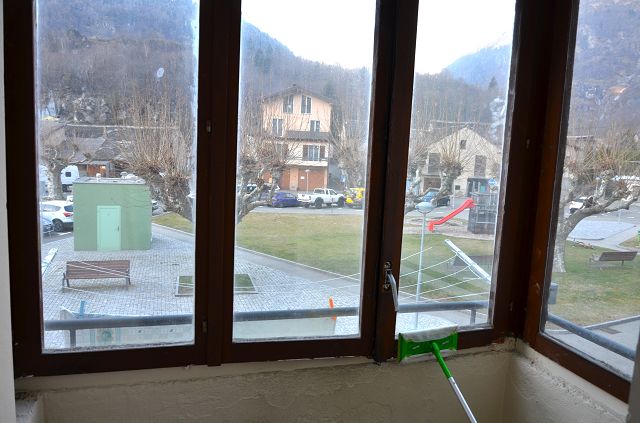                                    Verglaster Balkon / balcone coperto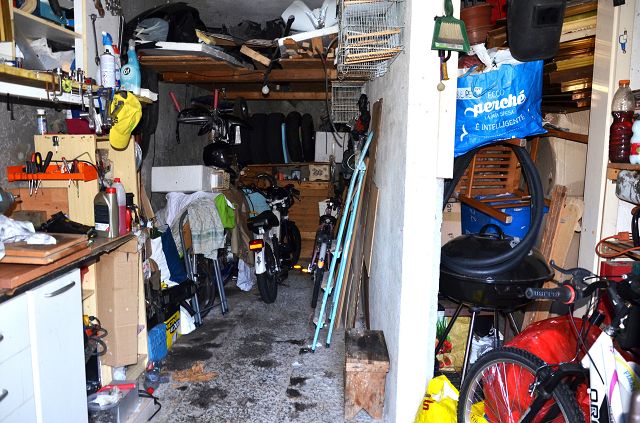                                                      Garage / garage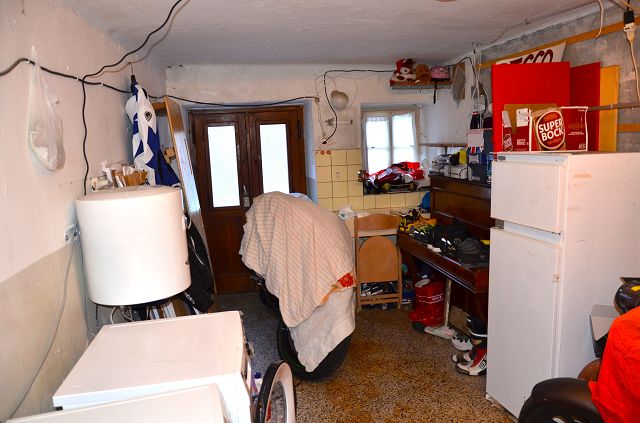                                 Waschküche – Keller / lavanderia – cantina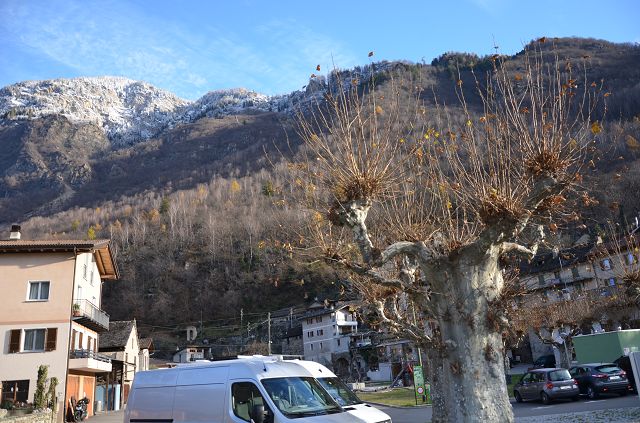                                                    Aussicht / vista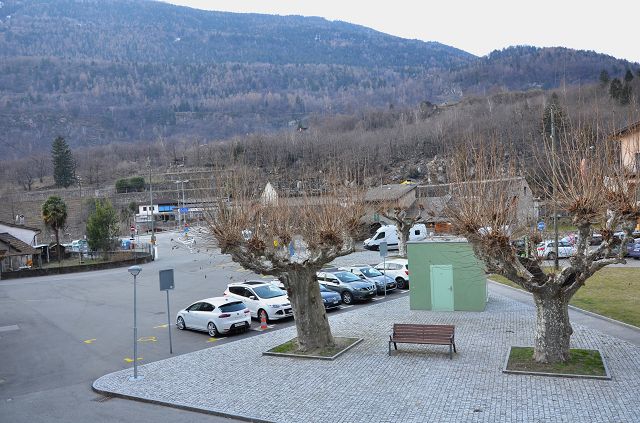                                                     Aussicht / vista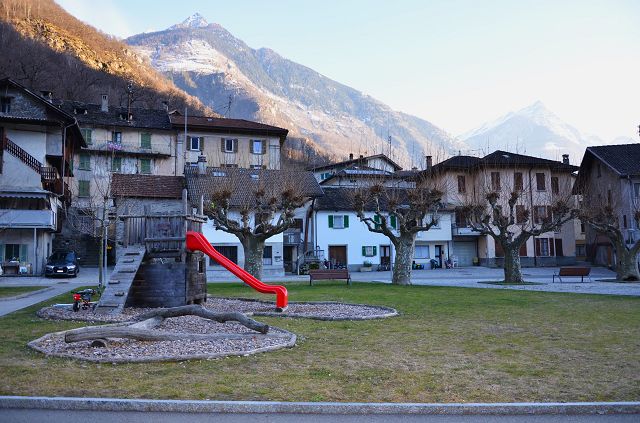                                                 Umgebung / dintorni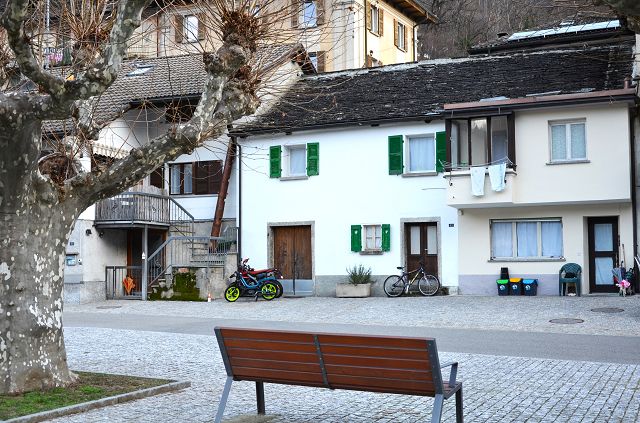                                                        Haus / casa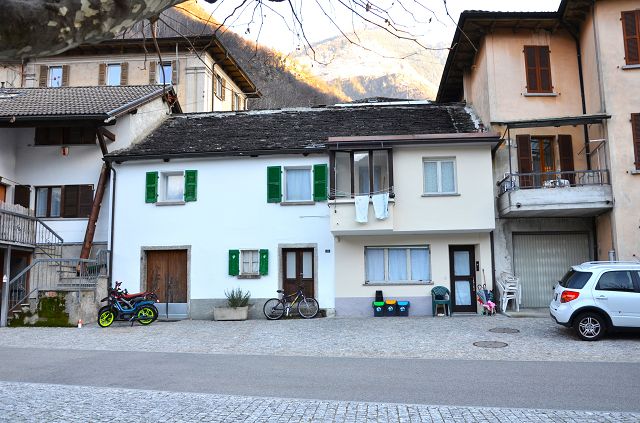                                                             Haus / casa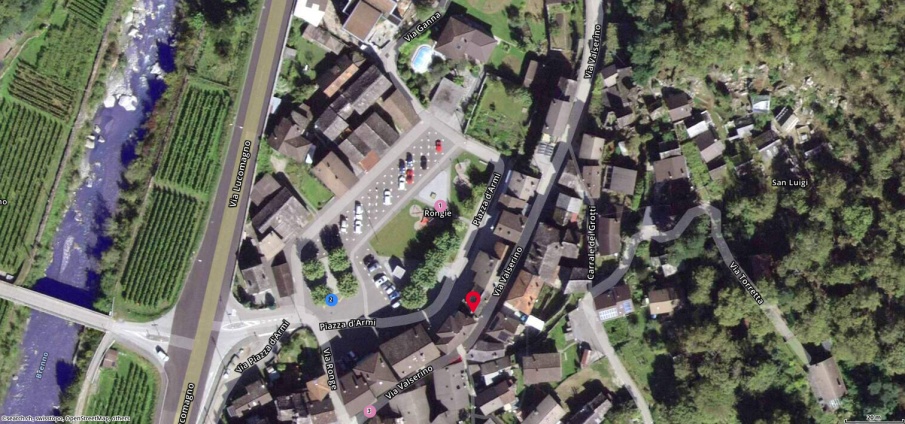                                                       Flugbild / vista aereo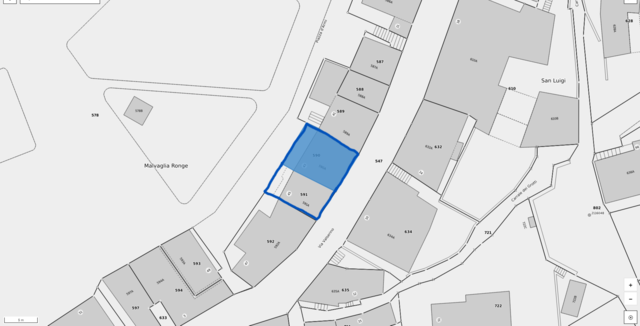 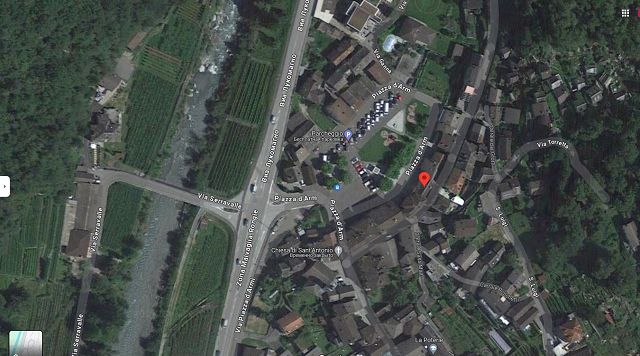                                                  Lage / posizione       TICINO |  Malvaglia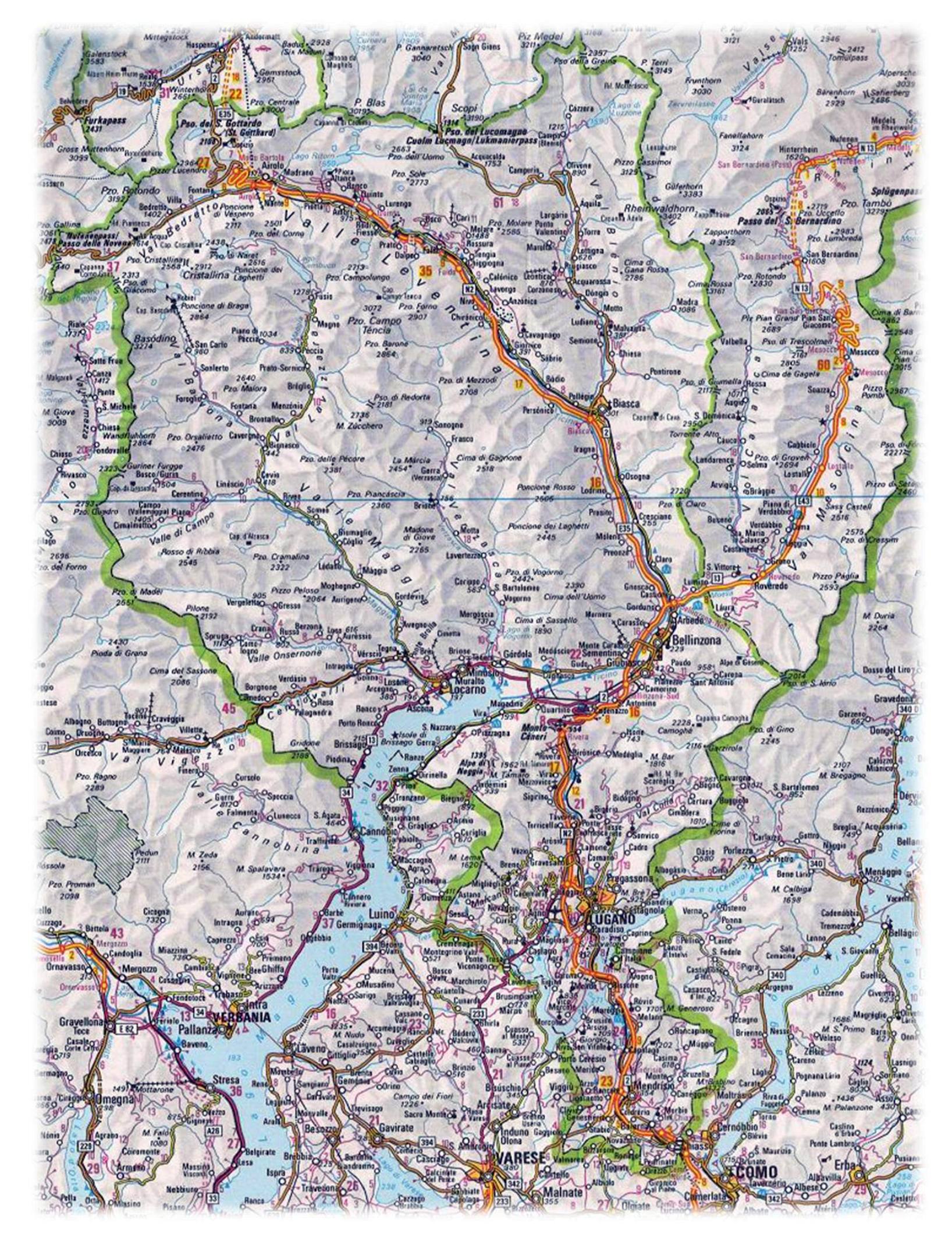 